ÇAYKARA ŞEHİT AHMET ÇAMUR ANADOLU İMAM HATİP LİSESİERKEK ÖĞRECİ YURDU2023-2024Parasız Yatılılık İçin Başvuruda Bulunacak Öğrencilerdenİstenecek BelgelerÖğrencinizin okul pansiyonuna kayıt işleminin kesinleşebilmesi için 29.08.2023 ile 12.31.2023 tarihleri arasında mutlaka okula gelerek pansiyon kaydı ile ilgili evrakları imzalamalısınız. Aşağıdaki Evrakları eksiksiz olarak doldurup okul idaresine teslim etmedikçe öğrencinizin kaydı tamamlanmış olmaz.Evrakları tam olmayan ve kayıt süresi içerisinde başvurmayan öğrenciler pansiyon hakkını kaybederler.PANSİYONA KAYIT İÇİN GEREKLİ EVRAKLAR1‐ 1 ADET VESİKALIK FOTOĞRAF2‐ NÜFUS CÜZDANI FOTOKOPİSİ3‐ EK‐1 AİLE MADDİ DURUM BELGESİ VE EKLERİ Parasız yatılı veya öğrenim görmek isteyen öğrenci ailesinin maddi durumunu gösterir beyanname(Bu beyannameye ailenin 2023 yılındaki gelirlerinin toplamı yazılacak ve toplam, ailedeki fert sayısınabölünecektir. Çıkan rakamın 46.000,00 TL (Kırkaltıbinlira)’yı geçmemesi gerekir. Beyanname veli tarafından imzalanacaktır( Veli herhangi bir işte çalışmıyorsa ve herhangi bir kurumdan maaş almıyorsa bu beyanname muhtara imzalatılıp mühürletilecektir.) (EK1 Açıklama Formunda Belirtilmiştir)4‐ Yatılı okumasına engel olacak bir hastalığı bulunmadığına dair tek hekim tarafından düzenlenecek sağlık raporu. (Bu cümle raporda mutlaka yazılı olmalıdır.)5‐Aile Nüfus Kayıt Örneği. (Vukuatlı Nüfus Kayıt Örneği)  E -devlet den alınabilir.PARASIZ YATILILIK ŞARTLARI Ailenin bir önceki mali yıla ait yıllık gelir toplamından fert başına düşen net miktarın içinde bulunulan mali yılın Merkezi Yönetim Bütçe Kanununun ( M ) işaretli cetvelinde belirtilen MEB Okul Pansiyon ücretinin 4 katını geçmemesi gerekir.  Devletin 2022 yılı için belirlemiş olduğu yıllık pansiyon ücreti 2875,00 TL .Bu nedenle 2023 yılı parasız yatılılık için esas alınacak tutar 46.000,00 TL (Kırkaltıbinlira)’dır. 2023 yılı mali bütçe kanununun (m) cetvelinde bir öğrenci için belirlenen 1 senelik pansiyon ücreti 11.500,00 tl olarak Bir öğün yemek ücreti ise 39,00 tl olarak belirlenmiştir. Bununla birlikte 3 aylık pansiyon ücreti ; 2.875,00 tl olmuştur. Ailenin 2023 yılındaki yıllık gelirinden aile fertlerine düşen kişi başı yıllık tutar 46.000,00 TL’nin altında ise öğrenci okulumuzda pansiyon kontenjanı ölçüsünde “PARASIZ YATILI” eğer ailenin yıllık gelirinden aile fertlerine düşen kişi başı yıllık tutar 46.000,00 TL’nin üstünde ise öğrenci okulumuzda pansiyon kontenjanı ölçüsünde “PARALI YATILI” kalmaya hak kazanır.                                                             PARALI YATILILIK ŞARTLARIOkul Pansiyonları Yönetmeliğinin 4. Maddesi: (3) Paralı yatılılığa başvuracak öğrencilerde aşağıdaki şartlar aranır.a) Türkiye Cumhuriyeti veya Kuzey Kıbrıs Türk Cumhuriyeti vatandaşı olmak.b) Resmi ve örgün ortaöğretim kuramlarına devam ettiğini belirten öğrenci belgesine sahip olmak.c) Bir önceki ders yılında okul değiştirme cezası almamış olmak.ç) Yatılı okumasına engel rahatsızlığı bulunmadığına dair hekim raporu bulunmak.Paralı Yatılı Öğrencilerden her yıl Bütçe kanunu ile tespit edilen ücret alınır.2023 için yıllık 11500,00 TL dir.Yatılı öğrencilerin pansiyon ücretleriMADDE 51- (1) Paralı yatılı öğrencilerden her yıl içinde bulunulan mali yılın merkezi yönetim bütçe kanununda belirtilen ücret alınır. Parasız yatılı öğrencilerin pansiyon ücretleri ise aynı miktar üzerinden Devlet tarafından karşılanır.(2) Paralı yatılı öğrencilerin pansiyon ücretleri ilk taksiti kayıt sırasında, diğer taksitleri ise kasım, şubat ve nisan aylarının son işgününe kadar olmak üzere dört taksitte ödenir. Taksitini zamanında ödemeyen öğrencinin pansiyonla ilişiği kesilir.(3) Ders yılı süresince paralı yatılı öğrenci alınabilir. Herhangi bir taksit devresinde pansiyona kabul olunan öğrenci taksitinin tamamım ödemek zorundadır. Bir taksit devresi içinde pansiyonla ilişiği kesilen öğrenciye bu devreye ait taksit geri verilmez.2023-2024 Öğretim Yılı Paralı yatılı öğrencilerin ilk iki taksiti toplamı2875 + 2875 = 5750,00 TL (BEŞBİN YEDİYÜZ ELLİ TL) dir. Son iki taksit 2024 mali yılı bütçe kanununa göre tespit edilecek miktar üzerinden alınacaktır. PARALI YATILI ÖĞRENCİLERİN PANSİYON TAKSİTLERİNİ ÖDEME PLANI:1.TAKSİT : İlk kayıtta EYLÜL 2022 : 2875TL2.TAKSİT :KASIM 2022 : 2875TL3.TAKSİT : ŞUBAT  2024: …… TL4.TAKSİT : NİSAN  2024 : ……TLNOT: Bu tarihlerde taksitini ödemeyen paralı yatılı öğrencinin pansiyonla ilişiği kesilir                                                                                                T.CŞEHİT AHMET ÇAMUR ANADOLU İMAM HATİP LİSESİ ERKEK ÖĞRENCİ PANSİYONU MÜDÜRLÜĞÜNE2023‐2024 Eğitim‐Öğretim yılında	’ınokulunuza ait pansiyonda Devlet Parasız Yatılı/Paralı yatılı olarak kalmasını istiyorum.Pansiyon kaydı için gerekli olan belgeler, müdürlüğünüzce oluşturulacak komisyonca değerlendirilmesi için ekte sunulmuştur. Pansiyon kontenjanı dâhilinde yapılacak değerlendirme sonucunda, komisyonun vereceği karara uyacağımı ve herhangi bir itirazda bulunmayacağımı taahhüt ediyorum.Gereğini bilgilerinize arz ederim.…..../….../ 2023…………………………..... Öğrenci VelisiAçık Adres:Ev Telefonu:Cep Telefonu: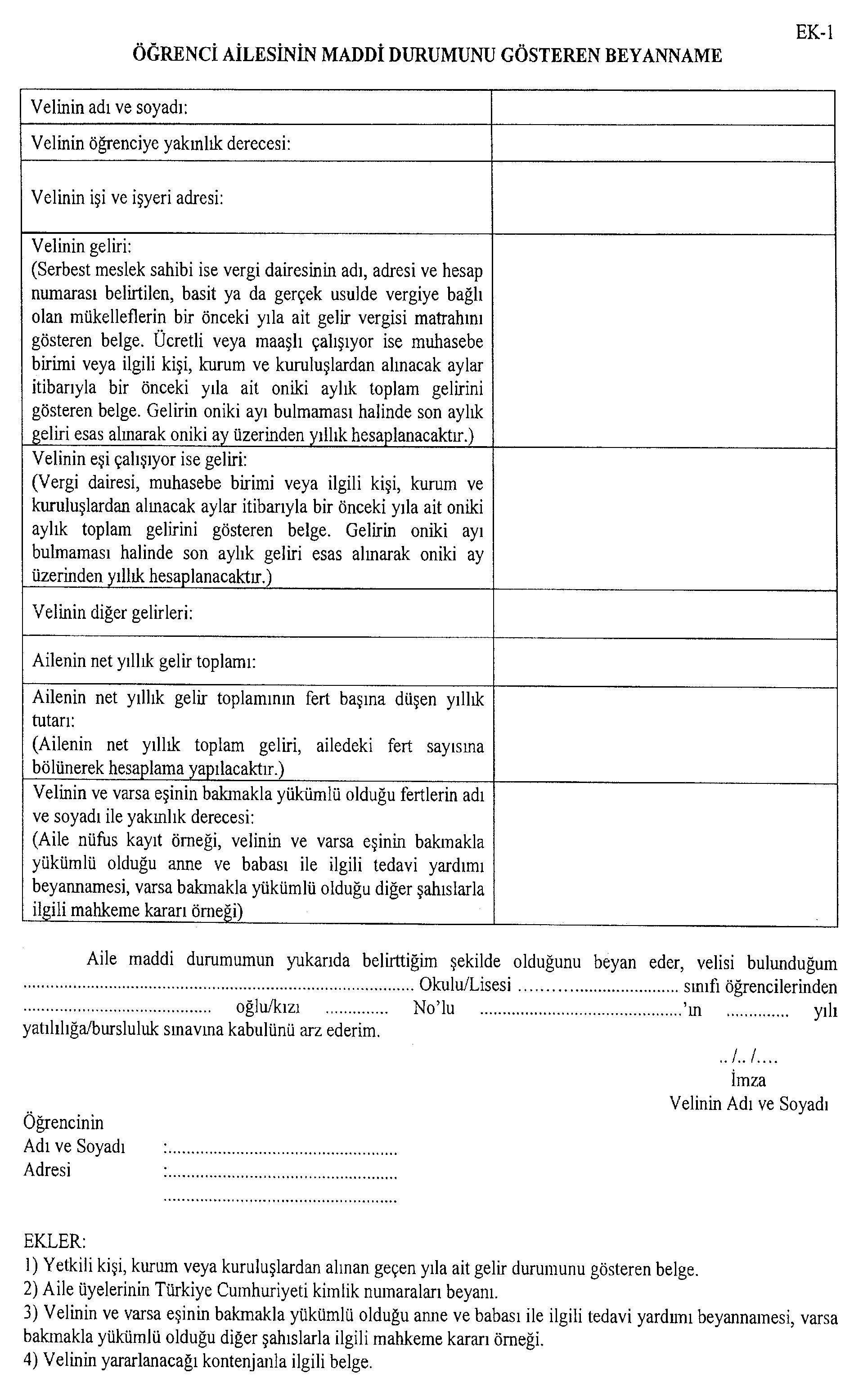 EK-1 BELGESİ İÇİNParasız Yatılılık Başvurusu İçin Gerekli Belgelerin Hazırlanmasında Öğrenci Velisinin Mesleğine GöreDikkat Etmesi Gereken HususlarA-Memur çocukları:1 OCAK 2022 ile 31 Aralık 2022 tarihleri arasında bağlı olduğunuz MALİYEDEN ALINACAK bir yıllık gelirinizi gösterir belge.(Anne-Baba çalışıyorsa her ikisi için ayrı olacaktır)B-İşçi çocukları:	1 OCAK 2022 ile 31 Aralık 2022 tarihleri arasında bağlı olduğunuz MUHASEBE bürosunca onaylanarak alınacak bir yıllık gelirinizi gösterir belge.(Anne-Baba çalışıyorsa her ikisi için ayrı ayrı olacaktır.) (Özel sektörde işçi ise bağlı olduğu muhasebeden onay alınacaktır.)C-Emekli çocukları:1 OCAK 2022 ile 31 Aralık 2022 tarihleri arasında MAAŞ ALDIĞINIZ BANKADAN aylar itibariyle maaş dökümünüzü gösterir belge.(Anne-Baba emekliyse her ikisi için ayrı ayrı olacaktır.)D-Esnaf çocukları:1-Sosyal güvenlik kurumuna kayıtlı olmayıp maaş almadığına dair belge (Anne ve baba için ayrı yapılacak)2-Serbest meslek sahibi ise; vergi dairesinin adı, adresi ve hesap numarası belirtilen, basit ya da gerçek usulde vergiye bağlı olan mükelleflerin bir önceki yıla ait (2022 yılı) gelir vergisi matrahını) gösteren belge. (Anne-Baba esnafsa her ikisi için ayrı ayrı olacaktır.)E-Çiftçi çocukları:1-Sosyal güvenlik kurumuna kayıtlı olmayıp maaş almadığına dair belge(Anne ve baba için ayrı yapılacak;)2- Tarım Müdürlüğü tarafından ailenin bir yıllık gelir durumunu gösterir belge (2022 Yılı)Örnek-1: Kişinin üzerine kayıtlı 10 dönüm arazide üzüm bağı bulunmakta olup 2022 yılı yıllık gelir toplamı ...................TL dir. Gösterir resmi yazıÖrnek-2: Kişi damızlık havyan yetiştiriciliği yapmakta olup 10 adet inekten yıllık gelir toplamı ...................... TL dir. Gösterir resmi yazı. (Anne-Baba çiftçiyse her ikisi için ayrı ayrı olacaktır.)F-Herhangi bir işi yoksa:Anne ve baba için ayrı yapılacak;1-Sosyal güvenlik kurumuna kayıtlı olmayıp maaş almadığına dair belge2-Maliye ye gidilip: Vergi mükellefi olmadığınıza dair belge alınacak3-Tarım Müdürlüğü ne gidilip: Üzerine kayıtlı herhangi bir arazi bulunmamaktadır.Yukarıdaki ibareleri taşıyan yazılar alındıktan veli tarafından Ek-1 Belgesi tasdik edilecektir.ÇAYKARA ŞEHİT AHMET ÇAMUR ANADOLU İMAM HATİP LİSESİ ERKEK ÖĞRENCİ YURDU MÜDÜRLÜĞÜNE(VELİ İZİN DİLEKÇESİ)ÖĞRENCİNİNAdı Soyadı	:Doğum Yeri	:Doğum Tarihi	:Cep Telefonu	:VELİSİNİNAdı Soyadı	:Mesleği	:Ev Telefonu	:İş Telefonu	:Cep Telefonu	:Ev Adresi	:İş Adresi	:Velisi bulunduğum………………………………….……………………………..…………’nın hafta sonu tatilini okul idaresinin belirlediği hafta sonu izin çizelgesinde belirtilen tarihlere uygun olarak cumartesi günleri saat 16.00 dan (cumartesi  kurs bitiminden)   pazartesi günleri saat 08.00’a kadar yukarıda belirttiğim adreste geçirmesine müsaade ediyor, öğrencimi zamanında okulda bulundurmayı taahhüt ediyorum.Öğrencimin hafta sonu iznine çıkacağı günlerde tarafımdan okuldan alınmadığı zamanlarda kendi başına okuldan ayrılmasını ve yolculuk yapmasını kabul ediyorum. Doğabilecek tüm sorumlulukları kabul ediyorum.Bilgilerinize arz ederim.…../……/2023……………………………. Öğrenci Velisi(Pansiyon Öğrenci Sözleşmesi)ORTA ÖĞRETİM DİSİPLİN YÖNETMELİĞİNİN HÜKÜMLERİ SAKLI KALMAK ÜZERE ŞEHİT AHMET ÇAMUR ANADOLU İMAM HATİP LİSESİERKEK ÖĞRENCİ YURDU MÜDÜRLÜĞÜNEÖĞRENCİLERİNİN YURTLA İLGİLİ OLARAK UYMAKLA YÜKÜMLÜ OLDUKLARI HUSUSLAR AŞAĞIYA ÇIKARILMIŞTIR.MEB tarafından kabul edilen ve kabul edilecek pansiyon yönetmeliklerine ve bu yönetmeliklere uygun olarak hazırlanan Pansiyon İç Yönergesinde belirtilen uygulamalara uyacağım.Pansiyon ilan panolarını sık sık okuyacağım, ayrı bir uyarıya meydan vermeden ilanları kendim takip edeceğim.Yurt binasında duvarlara, kapılara, demirbaş eşya üzerine yazı yazarak, işaret ve şekiller çizerek zarar vermeyeceğim, zarar verdiğim takdirde ‘MEB Ortaöğretim Kurumları Ödül ve Disiplin Yönetmeliği’ne göre kasıtlı zarar vermekle ilgili işlem yapılmasını kabul biliyorum.Yurt giriş‐çıkış saatlerine, yoklama çizelgelerine titizlikle uyacağım.Pansiyon yemekhanesinde yemek alırken oluşan sırada sınıf farkı gözetmeden, arkadaşlarımın önüne geçmeyeceğim.Yemekhane ve pansiyon birimlerinde çalışan yardımcı personele saygılı davranacağım.Bıçak, çatal‐kaşık, bardak tabak gibi yemekhane demirbaş eşyalarını yemekhane dışına çıkarmayacağım.Yemekhanede verilen yemek ve meyveleri yemekhanede yiyip, odalara ekmek ve yiyecek çıkarmayacağım.Vakit çizelgesinde belirtilen saatlerde yemekhanede bulunacağım, yemekhanenin mutfak kısmına girmeyeceğim.Odamda yurt öğrencisi olsa bile yatılı hiçbir kimseyi misafir olarak barındırmayacağım.Eşyalarımın çalınması veya kaybolması halinde sorumluluk kendime aittir.Yatağımı ve nöbetçi olduğumda odamı düzeltilmiş vaziyette bulunduracağım.Oda içerisinde herhangi bir yerde ve elbise dolaplarında kokulu, akıcı ve bozulabilecek yiyecek maddeleri bulundurmayacağım.Etütlere katılmadığım veya etüt huzurunu bozduğum takdirde hakkımda tutanak tutulacağını ve bu tutanaklarla ‘Ortaöğretim Kurumları Ödül ve Disiplin Yönetmeliği’ne göre işlem yapılmasını kabul biliyorum.Etütlerde yanımda kesinlikle telefon bulundurmayacağım, ses bombası vb. araçlarla müzik dinlemeyeceğim, etütlerdeki zaman çizelgesine uyacağım.Okulun elektrik, ısınma düzeniyle tamir maksadıyla da olsa oynamayacağım, zorunlu hallerde sorumlu ve görevlilere anında bilgi vereceğim.Yurt içerisinde elektrikli alet (şarj aleti ve saç kurutma makinesi hariç) kullanmayacağım ve bu kullanım sebebiyle ortaya çıkacak zararları üstleneceğim.Kişilerle olan iletişimlerimde kaba ve saygısız davranmayacağım, çevremi temiz tutacağım, gürültü yapmayacağım, başkalarını rahatsız edecek şekilde ve yüksek tonda müzik dinlemeyeceğim ve TV izlemeyeceğim ve aynı şekilde herhangi bir müzik aletini çalmayacağım ve yine yüksek sesle şarkı söylemeyeceğim.Genel örf, adet ve görgü kurallarına uyacağım, yurt odasını ve diğer bölümleri temiz ve düzenli tutacağım.Çöpleri ve atık maddeleri yerlere ve özellikle pencerelerden dışarıya atmayacağım.Yanımda maddi değeri yüksek eşya, öğrenci harçlığı limitinin üstünde para bulundurmayacağım.Reçeteli veya reçetesiz ilaç bulundurmayacağım.Yurt binası ve okul bahçesi içinde alkollü içecek, uyuşturucu ve uyarıcı madde kullanmayacağım, bulundurmayacağım ve alkollü yurda gelmeyeceğim.Kumar olarak tanımlanan her türden oyunları oynamayacağım ve yine bu oyunları bulundurmayacağım.Yurt sınırları içerisinde, bahçesinde ve avlusunda sigara içmeyeceğim.Genel ahlaka aykırı resim afiş ve yayınları ( cd, dergi vs.) yurtta bulundurmayacağım.Odada geçirilen zaman dışında herkesin ulaşabileceği yerlerde cep telefonu, değerli eşya ve takı gibi malzemeleri bulundurmayacağım, kaybı durumunda sorumluluğun tamamen kendime ait olduğunu bileceğim.Cep telefonumu ders ve etüt saatlerinde kullanmayacağım, gece 22.30’den sonra cep telefonumu kapalı tutacağımı ve belletmen öğretmene teslim edeceğimi kabul ediyorum.Yurdun ödeme gücünü aşan elektrik ve su sarfiyatının önlenmesi için anahtar ve muslukların kullanılmadığı durumlarda kapatacağım.Pansiyon binası ve tamamlayıcı kısımlardaki eşyaları özenle kullanacağım. Kurumun ve arkadaşlarımın eşyalarına verdiğim her türlü zararı, itiraz etmeden ödeyeceğim. Yaz tatiline giderken okul ve pansiyonda bana zimmet edilen eşyaları (yatak, dolap, ranza, ayakkabı dolabı vb) teslim aldığım gibi bırakacağım, herhangi bir hasar verdiğimde yerine yenisini alacağım veya parasını ödeyeceğim.Ders saatleri içerisinde değişik nedenlerle pansiyona girmeyeceğim.Yatakhane kısmına veliler de dâhil hiçbir ziyaretçiyi kabul etmeyeceğim, veli veya ziyaretçilerle okul girişinde, kantin de veya okul idaresinin belirlediği yerlerde görüşeceğim.Okulda ve pansiyonda asılı yangın talimatını okuyup gerektiğinde görev alacağım.Amacı dışında yangın zilini çalmayacağım ve yangın zili ile oynamayacağım.Televizyon odasını belirlenen kurallar içinde kullanacağım.Belletici öğretmenlerimin vereceği talimatlara uyacağım.Çarşı iznine çıkarken çarşı izin defterini imzalayacağım, durumu belletici öğretmene bildireceğim. İzinsiz ayrılırsam ‘MEB Ortaöğretim Kurumları Ödül ve Disiplin Yönetmeliği’ne göre işlem yapılmasını kabul biliyorumHafta sonu ve bayram izinlerine çıkarken evci izin formunu doldurmadan ve evci izin belgesi almadan pansiyondan ayrılmayacağım. Hafta içi izinsiz pansiyonu terk etmeyeceğim. İzinsiz ayrıldığım takdirde her türlü sorumluğu ve disiplin işlemini kabul ediyorum. Evci iznine, pansiyon idaresinin izin verdiği zamanlarda çıkacağım. Pansiyon idaresinin izin vermediği durumlarda evci iznine çıkmayacağım.Okul idaresince hazırlanan tüm talimatnamelere uyacağım ve talimatlara göre hareket edeceğim. Talimatlara uymamaktan kaynaklanan her türlü sorumluluğu ve disiplin işlemini kabul ediyorum.Verdiğim adres veya telefonda meydana gelecek değişiklikleri en kısa zamanda yurt idaresine bildireceğim.Pansiyonla ilgili hizmetlerin okul idaresince oluşturulan iç yönerge hükümlerine göre yapılmasını sağlayacağım.Okudum Anladım Kabul Ediyorum.                                                                           Öğrenci                                  AD SOYAD                    İMZA(Veli Sözleşmesi)ŞEHİT AHMET ÇAMUR ANADOLU İMAM HATİP LİSESİ ERKEK ÖĞRENCİ YURDU MÜDÜRLÜĞÜNEVelisi bulunduğum …….. sınıfı, ……..nolu	nın okulunuz pansiyonunda parasız/ paralı yatılı olarak kalmasını istiyorum. Yatılılığa kabul edildiği takdirde aşağıdaki yazılı maddeleri kabul ediyorum.Velinin Yurt İdaresine Karşı SorumluluklarıÖğrencimin, MEB tarafından kabul edilen ve kabul edilecek pansiyon yönetmeliklerine ve bu yönetmeliklere uygun yapılan her türlü uygulamaya uymasını sağlayacağım.Veli toplantılarında çoğunlukla alınan her tür karara, pansiyon iç yönergesindeki kararlara katılacağım.Kurum eşyalarına, arkadaşlarının eşyalarına verdiği her tür zararı, itiraz etmeksizin ödeyeceğim.Verdiğim adres veya telefonda meydana gelecek değişiklikleri mümkünse aynı gün, değilse ertesi okul ve yurt idaresine bildireceğim.Pansiyon idaresi tarafından öğrenci aracılığı ile, resmi yazı ile, sabit telefonla, cep telefonuyla veya cep telefonu mesajı ile çağrıldığımda en kısa zamanda geleceğim.Bakanlıkça ve Yurt iç yönergesince yasaklanan nitelikli cep telefonunu, maddi değeri yüksek eşyayı, öğrenci harçlığı limitinin üstünde parayı, reçeteli veya reçetesiz ilaçları, vb. malzemeyi öğrencimin üzerinde ve yanında bulundurmaması gerektiğini biliyorum.Yurdun ziyaret saatleri dışında önemli bir durum olmadıkça ziyaret için öğrenciyi çağırmayacağım, etüt saatlerinde öğrencime telefon açmayacağım. Etüt saatlerinde cep telefonunun açık olmasının yasak olduğunu biliyorum. Öğrencimin uymasını sağlayacağım.Öğrencimin rahatsızlanıp hastaneye gönderilmesi durumunda, saatine bakmaksızın ilgileneceğim. Hastane dönüşünde ambulans hizmetlerinin verilmediğini, dönüş için ücret söz konusu ise ödeyeceğimi biliyorum, kabul ediyorum.Öğrencimin hafta sonu izinlerini ilişikteki formda verdiğim adreste geçirmesini, verdiğim adreste herhangi bir sorun olursa yasal sonuçlarını, öğrencimin idareden gizli başka bir adreste kalması halinde meydana gelecek kanuni sorumlulukları kabul ediyorum.Öğrencimin yurtta kalırken yemekhane, yatakhane, etüt salonları ve okulda nöbetçilik yapacağını biliyorum, nöbetlerin tutulmamasının disiplin suçu olduğunu biliyor ve kabul ediyorum.Öğrencimdeki bütün rahatsızlıkları doğru ve açık bir şekilde yurt idaresine bildireceğim. Önceden var olan ve beyan etmediğim ancak daha sonra ortaya çıkan rahatsızlık neticesinde öğrencimin yurtta kalması sakıncalı olursa öğrencimi yurttan alacağımı, yasal sonuçlarına katlanacağımı biliyor ve kabul ediyorum.(Paralı kalanlar için) Yurt taksitlerinin yılda bir peşin, üç taksit halinde ve Eylül, Kasım, Ocak, Mart aylarında ayın onuna kadar ödenmesi gerektiğini, belirtilen tarihlerde ödemediğim takdirde öğrencimin yurttan kaydının silineceğini biliyorum ve kabul ediyorum.Yurt İdaresinin Veliye Karşı SorumluluklarıYukarıdaki maddeleri kabul eden ve uygulayan velilerimizin çocuklarına, yurtta kaldıkları süre içerisinde hiçbir ayrım yapılmadan “Türk Milli Eğitiminin Temel Amaçlarında belirtilen esaslar doğrultusunda; rahat, huzurlu, sağlıklı bir ortamda eğitim ve öğretim hizmeti verilecektir.…. / …. / 2023Velinin Adı – Soyadı İmzaŞEHİT AHMET ÇAMUR ANDADOLU İMAM HATİP LİSESİ ERKEK ÖĞRENCİ YURDU MÜDÜRLÜĞÜNE2023‐2024 Eğitim Öğretim yılında ……. / …… sınıfı	numaralı yatılı öğrenciniz………………………………………………………………………….’…	velisi olarak ben aşağıda cinsi / miktarıve nitelikleri yazılı demirbaş eşyaları sağlam olarak ilgiliden teslim aldım.İlgili memura sağlam olarak teslim etmeyi, demirbaş eşyada meydana gelebilecek zarar ve ziyanı tespit olunan o günün rayiç bedeli üzerinden ödemeyi ve aynı olarak yerine koymayı taahhüt ediyorum.	…… /	/ 2023VELİNİN :Adı Soyadı	:İmza	:Adres	:Telefon	:ÖĞRENCİNİN:Adı Soyadı	:İmza	:DEMİRBAŞ EŞYANINÇAYKARA ŞEHİT AHMET ÇAMUR ANADOLU İMAM HATİP LİSESİ ERKEK ÖĞRENCİ PANSİYONU MÜDÜRLÜĞÜNE                                                  Veli İzin MuvafakatiOkulunuzun Pansiyonunda kalmakta olan ….................................................................‘nın velisiyim. Orta Öğretim Kurumları Yönetmeliği 34. Madde 2. Fıkra (Pansiyonlu okullarda yatılı öğrencilerin eğitim ve öğretimle ilgili iş ve işlemleriyle sınırlı olmak üzere, velinin yazılı iznine bağlı olarak okul yöneticilerinden birisi öğrenci velisi olarak ilişkilendirilir.) uyarınca pansiyondan sorumlu müdür yardımcısının öğrencimin velisi olmasını kabul ve talep ediyorum.Öğrencimin Çaykara Şehit Ahmet Çamur Anadolu İmam Hatip LisesiPansiyonunda kalmakta olduğu süre içerisinde pansiyondan sorumlu müdür yardımcısının;Öğrencimin katılacağı tüm resmi gezilere, törenlere, yarışmalara, programlara, etütler, kurslara başvuru yapmasınıÖğrencimle ilgili tüm okul işlemlerini gerçekleştirmesiniÖğrencimle ilgili tüm disiplin işlemlerini gerçekleştirmesiniÖğrencimle ilgili tüm rehberlik işlemlerini gerçekleştirmesiniÖğrencimle ilgili tüm izin işlemlerini gerçekleştirmesini kabul ve talep ediyorum. Gereğini bilgilerinize arz ederim.……./……./2022Adres:	…………………………….Telefon:	Öğrenci VelisiPANSİYONA GETİRİLEBİLECEK MALZEMELER LİSTESİPansiyona Kayıt Yaptırmış Olanların Getirmesi Gereken Şeyler:Gecelik Takımı veya Eşofman TakımıYastık Nevresim takımı ( Yorgan Okul İdaresi tarafından verilecektir)* Kişisel kullanım malzemeleri( Diş fırçası, diş macunu, şampuan, sabun vb.)Terlik (1 Çift)El Havlusu-Banyo Havlusu veya BornozPlastik veya Ahşap Elbise Askısı (6 Adet)Yedek İç Çamaşırı ve Çorap ( En Az 6'şar Adet )Yeteri Kadar Sivil Kıyafet ( Çok Fazla Getirilmeyecek)Pansiyona Getirilmesi Yasak Olan Şeyler:Her Türlü Kesici Delici AletHer Türlü Yasaklanmış YayınlarHer türlü kâğıt vb oyunlarSes bombası, Kamera, Fotoğraf Makinesi, Radyo, Müzik çalarYiyecek ve İçecek MaddeleriSigara, Alkollü İçecek ve Her Türlü REÇETESİZ İlaç*Su ısıtıcısı/çay makinesi tarzı aletlerNOT: YURDA GİRİŞTE VE SONRASINDA MALZEMELER KONTROL EDİLECEKTİR. BU EŞYALARIN DIŞINDA GETİRİLEN HER TÜRLÜ MALZEME GERİ ÇEVRİLECEK VE YASAL İŞLEM YAPILACAKTIR.Öğrenci	VeliAdı Soyadı:	Adı Soyadı:İmza:ÇAYKARA ŞEHİT AHMET ÇAMUR ANADOLU İMAM HATİP LİSESİ ERKEK     ÖĞRENCİ YURDU MÜDÜRLÜĞÜNEÇAYKARA ŞEHİT AHMET ÇAMUR ANADOLU İMAM HATİP LİSESİ ERKEK     ÖĞRENCİ YURDU MÜDÜRLÜĞÜNEÇAYKARA ŞEHİT AHMET ÇAMUR ANADOLU İMAM HATİP LİSESİ ERKEK     ÖĞRENCİ YURDU MÜDÜRLÜĞÜNEÇAYKARA ŞEHİT AHMET ÇAMUR ANADOLU İMAM HATİP LİSESİ ERKEK     ÖĞRENCİ YURDU MÜDÜRLÜĞÜNEÇAYKARA ŞEHİT AHMET ÇAMUR ANADOLU İMAM HATİP LİSESİ ERKEK     ÖĞRENCİ YURDU MÜDÜRLÜĞÜNEÇAYKARA ŞEHİT AHMET ÇAMUR ANADOLU İMAM HATİP LİSESİ ERKEK     ÖĞRENCİ YURDU MÜDÜRLÜĞÜNEÇAYKARA ŞEHİT AHMET ÇAMUR ANADOLU İMAM HATİP LİSESİ ERKEK     ÖĞRENCİ YURDU MÜDÜRLÜĞÜNEÖĞRENCİNİN	ADISOYADIOKULU:OKULU:OKULU:TC NO:TC NO:TC NO:DOĞUM YERİ:DOĞUM YERİ:DOĞUM YERİ:DOĞUM TARİHİ:İSTENİLEN BİLGİLERİSTENİLEN BİLGİLERANNEANNEANNEBABABABAADIADISOYADISOYADIÖZ / ÜVEYÖZ / ÜVEYSAĞ / VEFATSAĞ / VEFATEĞİTİM DURUMUEĞİTİM DURUMUMESLEĞİMESLEĞİİŞ ADRESİİŞ ADRESİİŞ TELEFON NOİŞ TELEFON NOAçık EV ADRESİAçık EV ADRESİEV TELEFONUEV TELEFONUCEP TELEFONUCEP TELEFONUÖĞRENCİ SAGLIK BİLGİLERİÖĞRENCİ SAGLIK BİLGİLERİÖĞRENCİ SAGLIK BİLGİLERİÖĞRENCİ SAGLIK BİLGİLERİÖĞRENCİ SAGLIK BİLGİLERİÖĞRENCİ SAGLIK BİLGİLERİBOYUPENİSİLİNE ALERJİSİNİN OLUP OLMADIĞIVARYOKKİLOSUİŞİTME ÖZRÜ OLUP OLMADIĞIVARYOKLENS KULANIPKULANMADIĞIKULLANIYORKULLANMIYORBEDENSEL ÖZRÜNÜNOLUP OLMADIĞIVARYOKPROTEZ KULLANIP KULLANMADIĞIKULLANIYORKULLANMIYORKULLANMASI YASAKİLAÇLARGÖZLÜK DURUMUKULLANIYORKULLANMIYORGÖZLÜK NO :GÖZLÜK NO :GÖZLÜK NO :ÖĞRENCİNİN SAĞLIK GÜVENCESİ VAR MIÖĞRENCİNİN SAĞLIK GÜVENCESİ VAR MIVARYOK	(Anne ve babanın SGK kaydı olmadığına dair belge)YOK	(Anne ve babanın SGK kaydı olmadığına dair belge)YOK	(Anne ve babanın SGK kaydı olmadığına dair belge)SAĞLIK İLE İLGİLİDİĞER AÇIKLAMALARSıraEşyanın AdıMiktarıNitelikleri1RANZA1Sağlam ve kullanılır durumda2DOLAP1Sağlam ve kullanılır durumda3YATAK1Sağlam ve kullanılır durumda4BATTANİYE1Sağlam ve kullanılır durumda